ПОРТФОЛИОКананыхин Олег АлексеевичНаправление подготовки 03.06.01 – Физика и астрономияНаправленность (профиль) подготовки01.03.06 – ОптикаСодержаниеОбщие сведенияНаучные публикацииУчастие в научных конференциях, семинарахУчастие в грантахУчастие в конкурсах, олимпиадахУчастие в работе научных кружков, научных коллективовСтажировкиУчастие в выставкахПатенты, авторские свидетельстваИменные стипендииНаграды, премии, дипломы1. Общие сведения1.1. Тема научно-исследовательской работы: «Разработка методов и технических средств идентификации биофизических объектов с помощью акустооптических гиперспектрометров».1.2. Научный руководитель: д.ф.-м.н. Пожар Витольд Эдуардович 1.3. Год поступления в аспирантуру: 2022.2. Научные публикации1. Macro usage for analyzing of a telescopic system aberrations in ZEMAX / Y. Y. Kachurin, A. V. Kryukov, O. A. Kananykhin // Journal of Physics: Conference Series : 6, Samara, 26–29 мая 2020 года. – Samara, 2021. – P. 012026. – DOI 10.1088/1742-6596/1745/1/012026. – EDN GFAYUI.2. Development of a selective assembly card of the "koadut" lens / Y. Y. Kachurin, O. A. Kananykhin, I. A. Levin // Journal of Physics: Conference Series : 5, Astrakhan, 04–07 октября 2021 года. – Astrakhan, 2021. – P. 012017. – DOI 10.1088/1742-6596/2091/1/012017. – EDN EYJZTU.3. Calculation of contrast for computer simulated resolution chart image / Y. Y. Kachurin, A. V. Kryukov, O. A. Kananykhin, A. V. Fedorinov // Journal of Physics: Conference Series : 16, Moscow, 28 июня – 02  2021 года. – Moscow, 2021. – P. 012021. – DOI 10.1088/1742-6596/2127/1/012021. – EDN ZWCAYC4 Особенности использования программы ZEMAX при анализе оптических систем / Ю. Ю. Качурин, А. В. Крюков, О. А. Кананыхин // Методы и средства научных исследований : Материалы конференции-семинара, Москва, 14 октября 2020 года. – Москва: Научно-технологический центр уникального приборостроения РАН, 2020. – С. 17-19. – DOI 10.25210/mmsr-2020/6. – EDN JZXJGJ.5. Использование макросов в программе ZEMAX для анализа аберраций телескопических систем / Ю. Ю. Качурин, А. В. Крюков, О. А. Кананыхин // Информационные технологии и нанотехнологии (ИТНТ-2020) : Сборник трудов по материалам VI Международной конференции и молодежной школы. В 4-х томах, Самара, 26–29 мая 2020 года / Под редакцией С.В. Карпеева. – Самара: Самарский национальный исследовательский университет имени академика С.П. Королева, 2020. – С. 651-656. – EDN EGZFII.Копии публикаций приведены в Приложении 1.3. Участие в научных конференциях, семинарах1. Устный доклад «Macro usage for analyzing of a telescopic system aberration in ZEMAX» // VI International Conference on Information Technology and Nanotechnology (ITNT-2020). – Самара, 26.05.2020 -29.05.2020.2. Устный доклад «Особенности использования программы ZEMAX при анализе оптических систем» //  Методы и средства научных исследований (MMSR-2020). – Москва 14.10.2020. 3. Устный доклад «Calculation of contrast for computer simulated resolution chart image (Расчет контраста в изображении штриховой миры при его компьютерной симуляции)» // ХVI Международная научно-техническая конференция «Оптические методы исследования потоков» (ОМИП-2021). – Москва, 28.06.2021 -02.07.2021.4. Устный доклад «Development of a selective assembly card of the «Koadut» lens» // Международный научный форум «Технические средства систем управления и связи»(ARMIMP-2021,ICCT-2021). – Астрахань, 04.10.2021 -07.10.2021.5. Устный доклад «Objective Lens Aberration Analysis with ZEMAX ZPL Macro» // Международный научный форум «Технические средства систем управления и связи»(ARMIMP-2021,ICCT-2021). – Астрахань, 04.10.2021 -07.10.2021.Копии программ конференций приведены в Приложении 2.4. Участие в грантахНе участвовал.5. Участие в конкурсах, олимпиадах1. Участие в отборочном этапе Всероссийской олимпиады студентов «Я - профессионал» в 2019-2020 учебном году в категории «Магистратура/Специалитет» по направлению «Фотоника».2. Участие в заключительном этапе четвертого сезона Всероссийской олимпиады студентов «Я — профессионал» в 2020/2021 учебном году в категории «Магистратура/Специалитет» по направлению «Фотоника, приборостроение, оптические технологии».Копии сертификатов приведены в Приложении 3.6. Участие в работе научных кружков, научных коллективов, творческих коллективовНе участвовал.7. СтажировкиНе проходил.8. Участие в выставкахНе участвовал.9. Патенты, авторские свидетельстваНе имею.10. Именные стипендииНе получал.11. Награды, премии, дипломы1.Награда за третье место за доклад на конференции ITNT-2020.Копия грамоты представлена в приложении 4.Приложение 1Научные публикацииПриложение 2Программы конференцийМетоды и средства научных исследований(Methods and Means for Scientific Researches)Список докладов14 октября 2020 	Среда	(10:00-10:15)Вступительное слово (приветствие, регламент, технические вопросы)  (10:15-12:15)1. Пожар В.Э., Мачихин А.С. (НТЦ УП РАН)
Акустооптические технологии приборостроения2. Титов С.А., Левин В.М., Петронюк Ю.С., Мороков Е.С. (НТЦ УП РАН, Институт биохимической физики РАН)
Исследование возможности подавления структурного шума при ультразвуковой дефектоскопии композитов3. Алифанова И.Е. (Университет ИТМО)
Контроль механических напряжений в толстостенных трубах на разных этапах их изготовления4. Кананыхин О.А., Качурин Ю.Ю., Крюков А.В. (МГТУ им. Н.Э. Баумана)
Особенности использования программы ZEMAX при анализе оптических систем5. Коптев Н.С., Пугачёв А.А. (НПП «Пульсар»)
TCAD-моделирование элементов фоточувствительных СБИС с микролинзами6. Мальцева Н.С, Сорокин А.А., Резников П.С., Фам ХакЧонг (АГТУ)
Поддержка принятия решений во время формирования топологической инфраструктуры системы мониторинга лесных массивов7. Высоких Ю.Е., Михайлова Т.В., Краснобородько С.Ю., Булатов М.Ф., Чуриков Д.В. (НТЦ УП РАН, Крымский федеральный университет им. В.И. Вернадского)
Исследование влияния апертуры кантилевера атомно-силового микроскопа на поляризационные оптические и топографические измерения8. Наумов А.А., Мачихин А.С., Батшев В.И., Пожар В.Э. (НТЦ УП РАН) Cтереоскопический акустооптический фильтр на основе одной акустооптической ячейкиПриложение 3Участие в олимпиадахПриложение 4Дипломы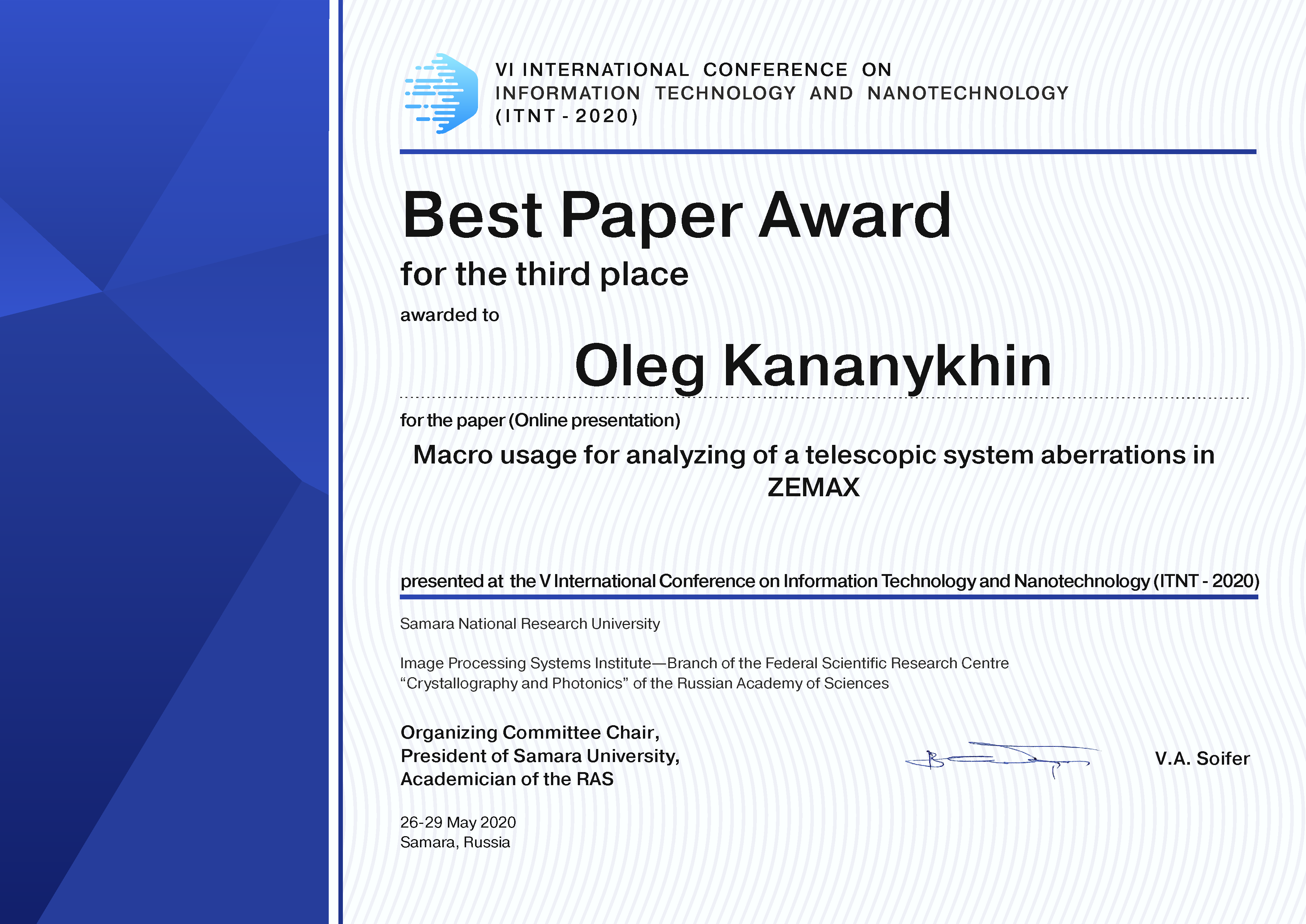 